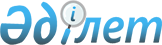 О внесении изменений в паспорт проекта "Евразийская сеть промышленной кооперации, субконтрактации и трансфера технологий"Решение Совета Евразийской экономической комиссии от 18 ноября 2019 года № 116
      На основании пункта 2 Решения Евразийского межправительственного совета от 9 августа 2019 г. № 8 "О паспорте проекта "Евразийская сеть промышленной кооперации, субконтрактации и трансфера технологий" Совет Евразийской экономической комиссии решил:     
      1. Внести в раздел 7 паспорта проекта "Евразийская сеть промышленной кооперации, субконтрактации и трансфера технологий", утвержденного Решением Евразийского межправительственного совета от 9 августа 2019 г. № 8, следующие изменения: 
      а) абзац шестнадцатый изложить в следующей редакции:
      "Республика Армения – фонд "Центр поддержки инвестиций";";
      б) после абзаца восемнадцатого дополнить абзацем следующего содержания: 
      "Кыргызская Республика – государственное предприятие "Центр "единого окна" в сфере внешней торговли" при Министерстве экономики Кыргызской Республики;".
      2. Настоящее Решение вступает в силу по истечении 10 календарных дней с даты его официального опубликования.   
      Члены Совета Евразийской экономической комиссии:     


					© 2012. РГП на ПХВ «Институт законодательства и правовой информации Республики Казахстан» Министерства юстиции Республики Казахстан
				
От Республики
Армения

От Республики
Беларусь

От Республики
Казахстан

От Кыргызской
Республики

От Российской
Федерации

М. Григорян

И. Петришенко

А. Смаилов

Ж. Разаков

А. Силуанов
